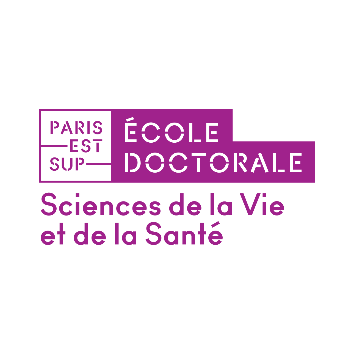 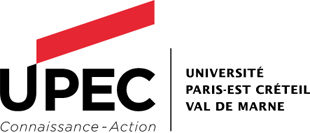 Université Paris-Est CréteilÉcole doctorale Sciences de la vie et de la santéLaboratoireInsérer le titre de la thèse ici (en français)Par Prénom NOMThèse de doctorat de specialitePrésentée et soutenue publiquement/à huis clos le JJ/MM/AAAADevant un jury composé de :Prénom NOM, Prof. HDR		Université de Ville			RapporteurPrénom NOM, DR			Université de Ville			RapportricePrénom NOM, CR-HDR		Université de Ville			Président du juryPrénom NOM, DR			Université de Ville			ExaminateurPrénom NOM, MCF			Université de Ville			ExaminatricePrénom NOM, Pu-PH			Université de Ville			Membre invitéPrénom NOM, PhD			Entreprise X				Membre invitéPrénom NOM, MCF-HDR		Université de Ville 			Directeur de thèse